News Release 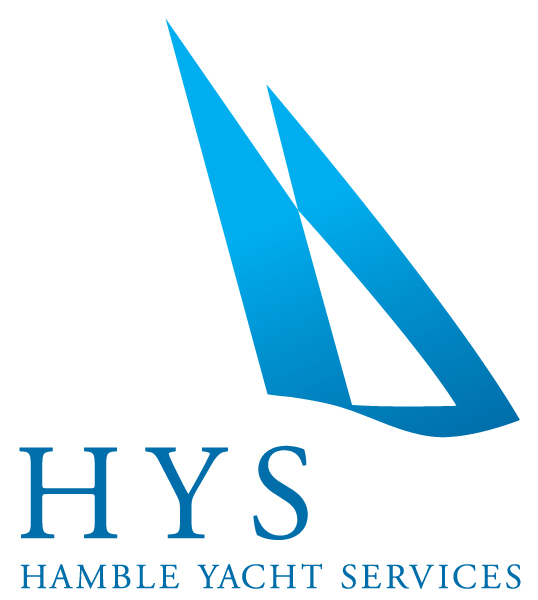 For immediate release2nd December 2013Spread the cost of winterising your boat this year with Hamble Yacht ServicesHamble Yacht Services is offering boat owners the option of spreading their payments on winterising packages over five months if booked before 30th December 2013*, thereby minimising outlay in the run up to Christmas. Owners should call Hamble Yacht Services (HYS) to discuss their requirements and see how much they could save on winter lay-up services with HYS as discounts of up to 15% may also be available on selected winterising packages when booked before 30th December 2013. All offers subject to inspection of vessel.Hamble Yacht Services (HYS) offer a complete and fully comprehensive range of winter lay-up services, which can be as extensive or as minimal as required. An example package for a 40ft sailing boat could include:1.  Lift out, pressure wash bottom, block off.2.  Prepare bottom & apply two coats of anti fouling.3. Service of seacocks, and valves.4. Check for wear in cutlass bearing, plus stern gland.5. Replace of cathodic protection as required.6. Polish deck and superstructure, and topsides7. Check steering system, and rudder bearings for wear.8. Carry out an inspection of mast and rigging.9. Basic engine service, oil change, filter, belts, impeller.10.Two weeks storage ashore. (Subject to cradle availability)11.Launching off.  	For more information call 02381 247701 or visit www.hambleyachtservices.co.uk *Terms and conditions apply:The cost of all services and works carried out can be spread evenly across five direct debit payments taken on the 30th of each month between Dec 13 and April 14 with the final payment settling the full outstanding balance.The original quote is subject to inspection of the vessel.Your boat can be taken away from HYS at any time but a satisfaction note must be signed if there are outstanding costs still to collect before launch off.This promotion is subject to BMF Terms of Business Edition 15a, which can be found at http://www.hambleyachtservices.co.uk/company/terms-conditions/terms-of-business/ENDS//Notes to editorsHamble Yacht Services is a well-established full service yacht repair and refit facility with a worldwide reputation for providing professional, friendly service to all types of boat owners. From its two locations on the world-renowned River Hamble, the respected boat yard operator offers services and storage for boats of all types and sizes including cruising and racing yachts, RIBs and motorboats. Full details available at www.hambleyachtservices.co.ukFor further information:Hamble Yacht ServicesTel: 02380 454 111 Email: sales@hambleyachtservices.co.ukMedia enquiries via Marine Advertising Agency:Kathryn Foulkeskathryn@marineadagency.com or Alison Willisalison@marineadagency.comTel: 023 9252 2044 